ROSA ANTONELLI, Pianist – Full BioArgentinian pianist Rosa Antonelli, a Steinway Artist since 1998 is one of today’s leading performers and a champion of classical Latin-American and Spanish music. She has toured extensively, with more than 1,000 concerts in Europe, Africa, Asia, Latin America and North America, and is dedicated to performing and recording the works of composers that include Argentinian masters Piazzolla, Ugarte, Gianneo and Guastavino, among others, as well as Albeniz, Granados, Villa -Lobos, Ponce and many others from Spain and Latin America, and bringing them to audiences all over the world. Her performances consistently garner rave reviews. “Antonelli’s inward poetry forced me to re-hear, and re-value Piazzolla’s Tangos, which she infused with an eloquence and inner communication…” – Harris Goldsmith, New York Concert Review.Ms. Antonelli performed the World Premiere of Astor Piazzolla’s Two Tangos in her sold out recital at Carnegie Hall’s Stern Auditorium Perelman Stage in 2011. TV personality Joe Franklin called that performance “Riveting,” and he stated “…incomparable Horowitz and Rosa Antonelli’ is the closest I’ve seen to that master….Ms. Antonelli’s artistry on stage was absolutely stunning; the musical poetry mesmerizing.” Rosa also gave the NY Premiere of the Champagne Waltz by Albeniz, and the Tres Argentinian Dances by Luis Gianneo in her last appearance at the same stage of Carnegie Hall, in October, 2014. Rosa performed at the Consulate General of Argentina in May 2016, for the Alberto Ginastera Centennial Gala.Ms. Antonelli has appeared at concert venues around the world including Carnegie Hall and Lincoln Center in New York, Milan’s Palazzo Visconti, Grenoble Auditorium in Naples, Augustinum Theater of Bonn, Madrid’s Ateneo Theater, The Ostrowski Palace in Warsaw, Atrium Theater in Prague, Center Hall of the Glinka Museum in Moscow, Bösendorfer Hall in Vienna, Cairo Opera House in Egypt, Casa de Espana in Utrecht, Maria Callas Hall in Athens, Cristofori Hall in Amsterdam, Colon Theater of Buenos Aires, Bogota’s Teatro Colón, Palacio de Bellas Artes in Mexico City, and Fastlich Auditorium in Tel Aviv. Her concerts have been broadcast on television and radio stations such as LRA National Radio, LS1 City Hall Radio, LS5 Rivadavia Radio, Netherlands Radio Holland, and Classical Radio.After her initial tour of Europe in 1987, Ms. Antonelli was invited to tour twenty countries in Europe, Asia and Africa. Ms. Antonelli has been sponsored by government organizations such as Argentina’s Office of the President and Ministry of Culture, and The Ministry of Foreign Affairs of Italy, Germany and Egypt, as well as Chile, Colombia, Brazil, and other Latin American countries.In addition to performing at the Aspen Music Festival, Ms. Antonelli has participated in a master class with Alfonso Montecino, a disciple of Claudio Arrau, and at the International Piano Seminar in Pro Arte, Rio de Janeiro, with Daisy de Luca, a disciple of Magda Tagliaferro, where she was awarded first prize as best performer. A disciple of Roberto Caamaño, Ms. Antonelli has also studied with Rosalyn Tureck, Rafael Puyana, Franco Medori, Lory Wallfisch, Manuel Carra, and Alexis Golovine, in addition to other notable professors.Ms. Antonelli has presented lectures and seminars on piano technique and interpretation in various European and Latin American countries. Additionally, she was chairwoman of the Piano Department at the Provincial Conservatory of Music “Alberto Ginastera” for ten years, held the position of Professor of the Piano Department at the National University of La Plata in Buenos Aires and was invited to join the faculty of the Piano Department of Adelphi University when she came to the U.S. in 1999. In 2006, the Unites States honored Ms. Antonelli by granting her American citizenship because of her government status as “An Artist of Extraordinary Ability.”Rosa Antonelli’s discography includes the following recordings: Piano; Live in Milano at the Palazzo Visconti; Beethoven – Debussy – Ravel; Romantics Forever; and her Albany Records releases Esperanza- Sounds of Hope, Remembranza – Remembrance of Latin Sounds, Abrazando , Latin Embrace, and her most successful CD to date Bridges, From Chopin to Piazzolla, nominated for “The  2019 Classical Album of the Year” by SoloPiano.com. Her book “Piano: The Spirit of Technique and Interpretation For Teachers and Students” was published in the United States in 2013.Ms. Antonelli has donated her services to many worthy causes including Action Against Hunger; the Millennium Tree of Nations benefit to support the United Nations’ Woman’s Guild Children’s Fund; the Loomba Foundation (International Widows), an organization recognized by the United Nations; UNICEF, the American-Italian Cancer Foundation; the scholarship program of the New York City Women in Communications; Financial Women’s Association; the United Nations Millennium Development Goals; “Better City-Better Life”; World Habitat Day Celebrations; and The Ambassadors Ball for the Hospitality Committee for United Nations Delegations. Rosa Antonelli was honored when April 23, 2014 was declared to be Rosa Antonelli Day in Queens, NY, in admiration and appreciation of Ms. Antonelli’s ability to inspire people through music.She is a resident of New York City. Website - www.rosaantonelli.comYouTube Videos - www.youtube.com/rosaantonelliEmail - rosa@rosaantonelli.com800 wordsROSA ANTONELLI, Pianist – Program BioArgentinian pianist Rosa Antonelli, a Steinway Artist since 1998 is one of today’s leading performers and a champion of classical Latin-American and Spanish music. She has toured extensively, with more than 1,000 concerts in Europe, Africa, Asia, Latin America and North America, and is dedicated to performing and recording the works of composers that include Argentinian masters Piazzolla, Ugarte, Gianneo and Guastavino, among others, as well as Albeniz, Granados, Villa -Lobos, Ponce and many others from Spain and Latin America, and bringing them to audiences all over the world. Her performances consistently garner rave reviews. “Antonelli’s inward poetry forced me to re-hear, and re-value Piazzolla’s Tangos, which she infused with an eloquence and inner communication…” – Harris Goldsmith, New York Concert Review.Ms. Antonelli has appeared at concert venues around the world including Carnegie Hall and Lincoln Center in New York, Milan’s Palazzo Visconti, Grenoble Auditorium in Naples, Augustinum Theater of Bonn, Madrid’s Ateneo Theater, The Ostrowski Palace in Warsaw, Atrium Theater in Prague, Center Hall of the Glinka Museum in Moscow, Bösendorfer Hall in Vienna, Cairo Opera House in Egypt, Casa de Espana in Utrecht, Maria Callas Hall in Athens, Cristofori Hall in Amsterdam, Colon Theater of Buenos Aires, Bogota’s Teatro Colón, Palacio de Bellas Artes in Mexico City, and Fastlich Auditorium in Tel Aviv. Her concerts have been broadcast on television and radio stations such as LRA National Radio, LS1 City Hall Radio, LS5 Rivadavia Radio, Netherlands Radio Holland, and Classical Radio.Ms. Antonelli has presented lectures and seminars on piano technique and interpretation in various European and Latin American countries. Additionally, she was chairwoman of the Piano Department at the Provincial Conservatory of Music “Alberto Ginastera” for ten years, held the position of Professor of the Piano Department at the National University of La Plata in Buenos Aires and was invited to join the faculty of the Piano Department of Adelphi University when she came to the U.S. in 1999. In 2006, the Unites States honored Ms. Antonelli by granting her American citizenship because of her government status as “An Artist of Extraordinary Ability.”Rosa Antonelli’s discography includes the following recordings: Piano; Live in Milano at the Palazzo Visconti; Beethoven – Debussy – Ravel; Romantics Forever; and her Albany Records releases Esperanza- Sounds of Hope, Remembranza – Remembrance of Latin Sounds, Abrazando , Latin Embrace, and her most successful CD to date Bridges, From Chopin to Piazzolla, nominated for “The  2019 Classical Album of the Year” by SoloPiano.com. She is a resident of New York City. Website - www.rosaantonelli.comYouTube Videos - www.youtube.com/rosaantonelliEmail - rosa@rosaantonelli.com406 wordsROSA ANTONELLI, Pianist – Brochure BioArgentinian pianist Rosa Antonelli, a Steinway Artist since 1998 is a champion of classical Latin-American and Spanish music. She has toured extensively, with more than 1,000 concerts in Europe, Africa, Asia, Latin America and North America. “Antonelli’s inward poetry forced me to re-hear, and re-value Piazzolla’s Tangos, which she infused with an eloquence and inner communication…” – Harris Goldsmith, New York Concert Review.Ms. Antonelli has performed at Carnegie Hall and Lincoln Center in New York, Milan’s Palazzo Visconti, Madrid’s Ateneo Theater, The Ostrowski Palace in Warsaw, Atrium Theater in Prague, Center Hall of the Glinka Museum in Moscow, Bösendorfer Hall in Vienna, Cairo Opera House in Egypt, Maria Callas Hall in Athens, Colon Theater of Buenos Aires, Bogota’s Teatro Colón, Palacio de Bellas Artes in Mexico City, and Fastlich Auditorium in Tel Aviv. Her concerts have been broadcast on television and radio stations such as LRA National Radio, LS1 City Hall Radio, LS5 Rivadavia Radio, Netherlands Radio Holland, and Classical Radio.Rosa Antonelli’s discography includes her Albany Records releases Esperanza- Sounds of Hope, Remembranza – Remembrance of Latin Sounds, Abrazando , Latin Embrace, and her most successful CD to date Bridges, From Chopin to Piazzolla, nominated for “The  2019 Classical Album of the Year” by SoloPiano.com. She is a resident of New York City. Website - www.rosaantonelli.comYouTube Videos - www.youtube.com/rosaantonelliEmail - rosa@rosaantonelli.com213 wordsPress questions: The following questions are intended for print and broadcast journalists in connection with interviews with Rosa Antonelli. These topics are designed to facilitate conversation with her and will make for a fascinating interview: 1. Tell me about your preparation for concerts. How do you choose repertoire for performances?  2. Tell me how you decide the order in which these pieces should be presented in your concerts. 3. Are there any works or composers that you haven’t performed before that you are considering for the future?4 Tell me about growing up with music in Argentina.5. Tell me about some of your more memorable performances and organizations you’ve worked with over the years.6. Tell me about your current projects. What compositions are you currently working on?7. Do you like the CD recording process?8. Have there been any joys or problems you’ve encountered along the way as a performer? 9. How are you responding to the changing face of classical music in the 21st century? 10. What does the future hold for Rosa Antonelli?Rosa Antonelli’s website is at www.rosaantonelli.com.REVIEWS  ABOUT CD “B R I D G E S” “A terrific example of how to shape a recital program”–Colin Clarke, FanfareAntonelli “brings flair and imagination to the entire program . . .  She is the bridge that links everything through her magnetic keyboard style.”– Huntley Dent, Fanfare“I will listen to this album for many years, and always with a sense of deep gratitude and admiration.” — Jacqueline Karouf, Fanfare“This recital begins with two Chopin nocturnes and a waltz . . . They are utterly perfect–playing, pacing, sounds, sound . . .  It is hard not to like this pianist, and she is recorded most beautifully.” –Donald Vroon, American Record Guide“A fascinating, thought-provoking program of very appealing works, masterfully performed by an artist with a deep understanding of and flair for this music.  Very strongly recommended.” — Jerry Dubins, Fanfare“ No other artist than Antonelli could express so deeply Argentina as it is.”“… Antonelli knows the message even in the most hidden folds of this music of these Greats, and reveals it with naturalness to her audience.”                  Franco Borrelli“The Spectacular Rosa Antonelli Conquers New York with her music beyond borders and time at the Argentine Consulate, presenting her new CD BRIDGES.”“She is one of the most important pianists on today’s music scene.”   Laura PaceROSA ANTONELLI:” The woman of  magic fingers…” Apogefmatini, Athens“Rosa Antonelli…Stern Auditorium/Perelman Stage at Carnegie Hall…an excellent Argentinean pianist…”( This is the one we said it is not strong enough)            -Harris Goldsmith, New York Concert Review“[At Carnegie Hall Stern Auditorium/Perelman Stage] The sound was rich and emotionally powerful. Ms. Antonelli’s artistry on stage was absolutely stunning; the musical poetry mesmerizing. The standing ovations were second to none and truly deserved.”            -Joe Franklin“Rosa Antonelli…Stern Auditorium /Perelman Stage at Carnegie Hall…Granada from his “Suite Espanola”, Op. 47, and “L’Automne Waltz”, Op. 170. Ms Antonelli played all these compositions ‘con amore’.”            -Harris Goldsmith, New York Concert Review“Rosa Antonelli…Stern Auditorium/Perelman Stage  at Carnegie Hall…Ms. Antonelli’s inward poetry forced me to rehear, and revalue Piazzolla’s Tangos, which she infused with an eloquence and inner communication ..”            -Harris Goldsmith, New York Concert Review“Rosa Antonelli…Stern Auditorium / Perelman Stage at Carnegie Hall…she molds phrases with enormous flexibility, and there was never a hint of harsh, ugly or astringent glint to her lush singing tone…”            -Harris Goldsmith, New York Concert Review“Her performance of Ravel’s Valses Nobles et Sentimentales is brilliant; among the very best I’ve heard.”“…she has a real flair for the French Impressionist style as well as…Spanish, Brazilian, and Argentinean composers.”            -J. Dubins, Fanfare Magazine.“Spectacular performance…audience admiring her passion and great spirit.”            -Milano Magazine, Milan“…Antonelli’s Beethoven…there is much poetry in her playing …much nobility”                  -J DubinsGinastera’s Argentine Dances. She has a natural flair for these pieces, the exotic sounds, and the natural rhythm of the dances…Antonelli at her best.”            -S. Noriega, Fanfare Magazine“The Allegro de Concerto by Granados…Antonelli sizzles and dazzles us in her playing of it.”“…Antonelli is at home in the sensual Latin colors and passions…”            -J. Dubins, Fanfare Magazine“This is playing from the heart…”  “A richly rewarding recital that conveys new depths with each hearing.”            -Fanfare Magazine“…the soulful pianism of Rosa Antonelli…a luscious recording…a special seductiveness and sophistication.”            -American Record Guide“One listen and you will want to tango the night away.”            -Pamela Fiori, Editor-in-Chief, Town & Country MagazineFANFARE MAGAZINE REVIEW – Rosa Antonelli at CARNEGIE HALL, Chopin Nocturne Nº 20 in C sharp minor, Op. Posth. by Colin Clark“The star of Rosa Antonelli seems to be in the ascendant. This set of performances caught live in the Stern Auditorium of Carnegie Hall, New York confirms impressions left by her Albany disc Abrazando, reviewed by myself in Fanfare 39:3, of pianist of utmost sensitivity…”“First, though, comes a splendid Chopin nocturne (the posthumously published C♯-Minor). Now, with the advantage of video, one can see how much of her attention is channeled into her fingers. There is no superfluous display here; we delight, instead, in the sheer variety of tone she coaxes from her Steinway. Any hint of a dance rhythm finds her basking in the sudden elevation of mood before it is subsumed back into the primary material. The spell cast by Antonelli’s performance of the Nocturne would hover longer if it were not for the heinous immediate applause; what a shame we listeners are not allowed to luxuriate in Chopin’s miraculous afterglow.”“It feels like home turf for Antonelli with Ginastera’s Danza del gaucho Matrero, the third of the three Danzas Argentinas… the performance itself is shot through with furious energy… Of course Martha Argerich’s astonishing recording live from the Concertgebouw, now on Warner, takes some beating, but Antonelli has an almost equivalent fire. This is a superb reminder of the talent of Rosa Antonelli. One hopes the entire recital will become available at some stage”. Colin Clarke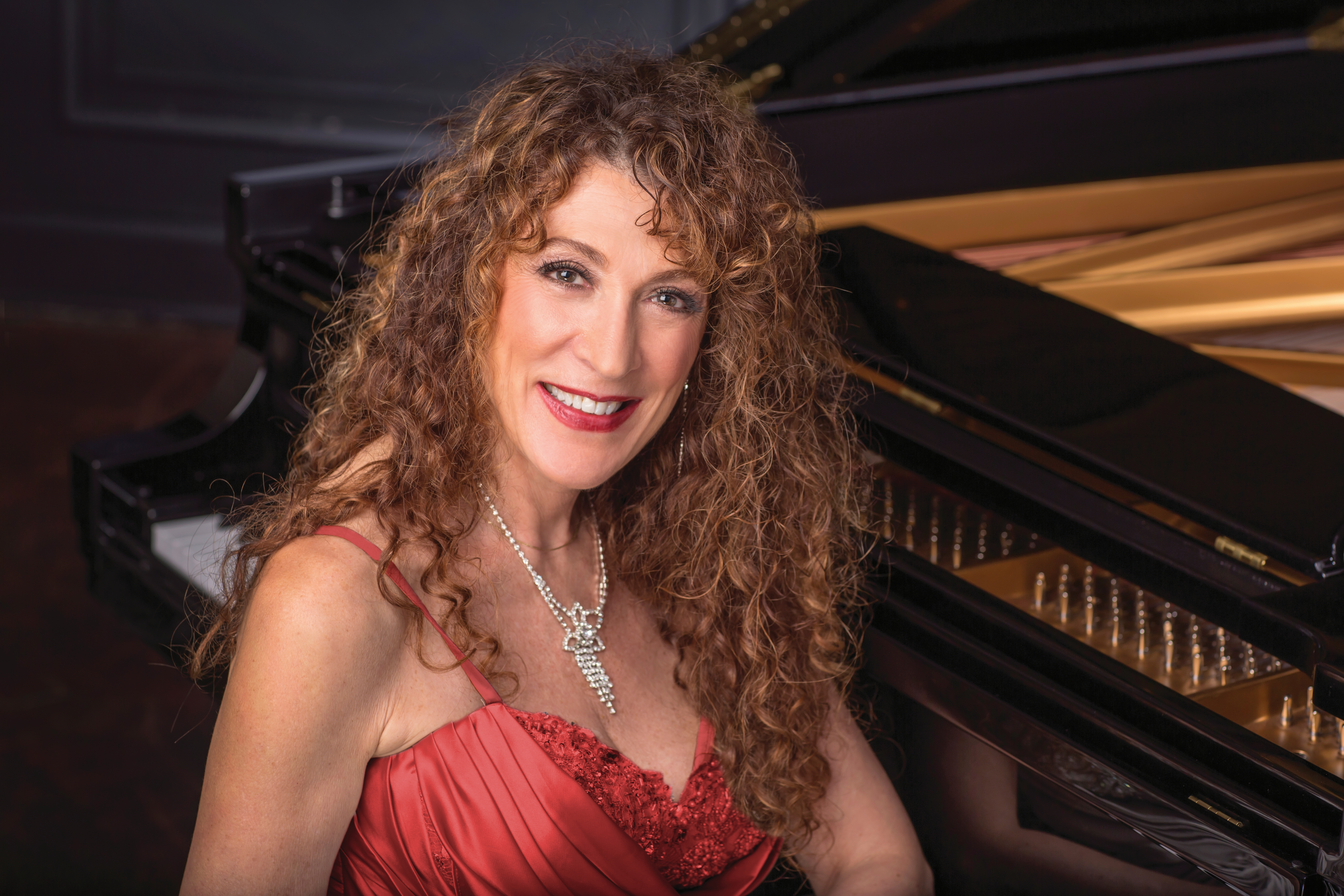 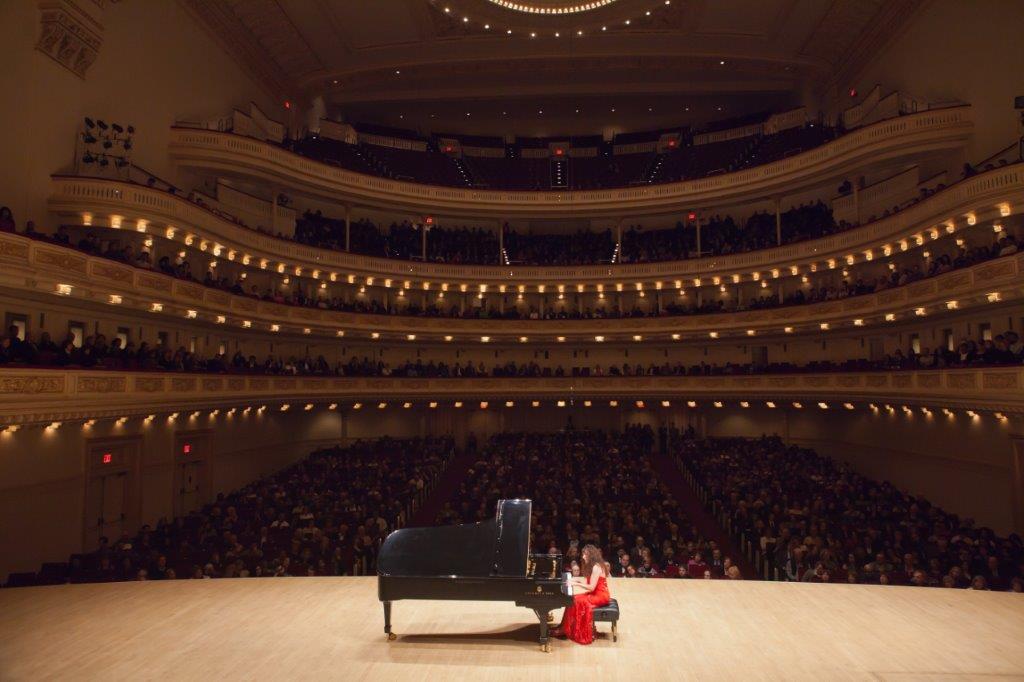 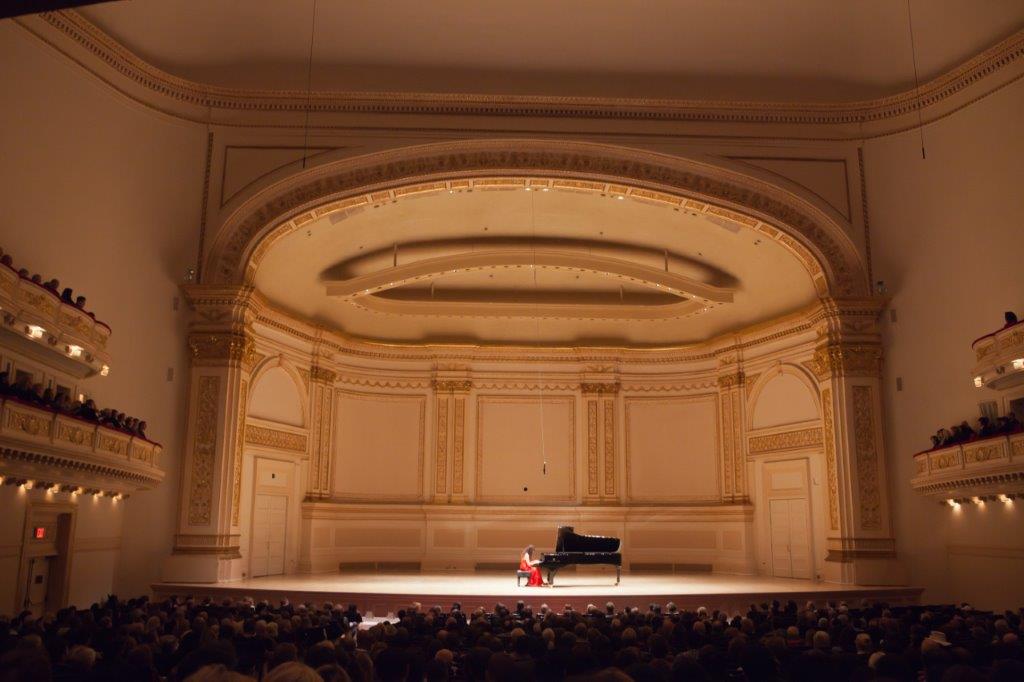 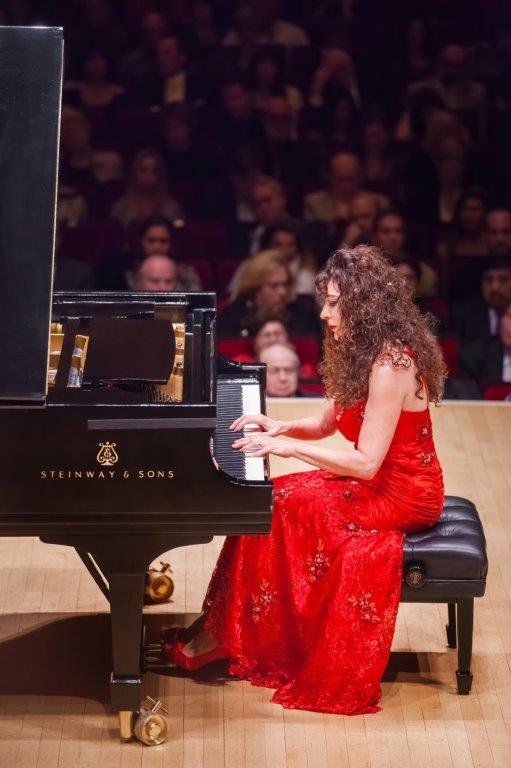 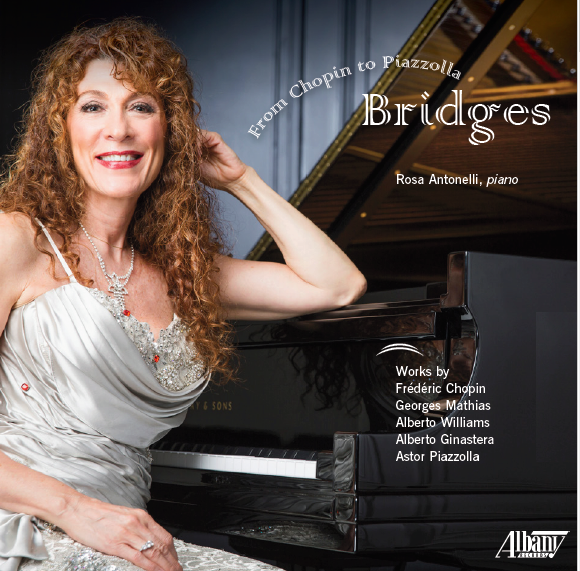 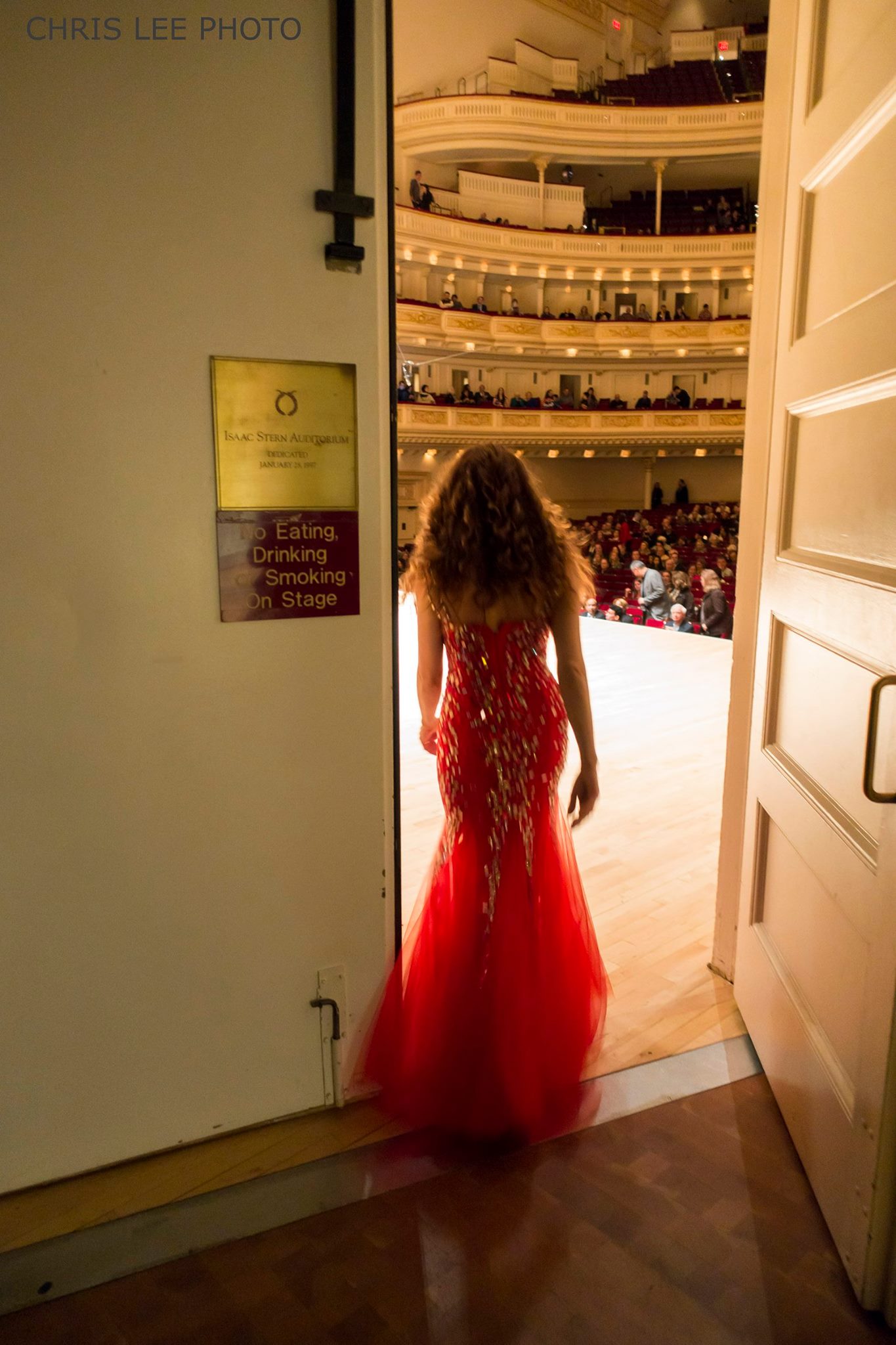 